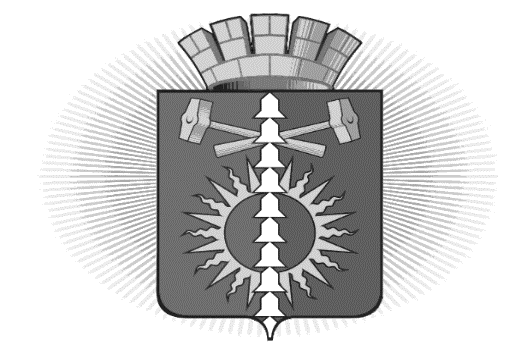 
АДМИНИСТРАЦИЯ ГОРОДСКОГО ОКРУГА ВЕРХНИЙ ТАГИЛ П О С Т А Н О В Л Е Н И Еот «25» мая 2017 года № 343город Верхний ТагилОб утверждении Порядка предоставления субсидий из бюджета городского округа Верхний Тагил на возмещение расходов, связанных с оказанием бытовых услуг населению (услуг бани) на территории городского округа Верхний ТагилРуководствуясь статьей 78 Бюджетного кодекса Российской Федерации, Федеральным законом Российской Федерации от 06.10.2003 № 131-ФЗ (в ред. от 28.12.2016) «Об общих принципах организации местного самоуправления в Российской Федерации», в целях возмещения расходов, связанных с оказанием бытовых услуг населению (услуг бани) на территории городского округа Верхний Тагил, руководствуясь Уставом городского округа Верхний ТагилПОСТАНОВЛЯЮ:1. Утвердить Порядок предоставления субсидий из бюджета городского округа Верхний Тагил на возмещение расходов, связанных с оказанием бытовых услуг населению (услуг бани) на территории городского округа Верхний Тагил (прилагается).2. Настоящее Постановление разместить на официальном сайте городского округа Верхний Тагил.3. Постановление администрации городского округа Верхний Тагил от 15.03.2011г. № 123 «Об утверждении порядка предоставления субсидий из бюджета городского округа Верхний Тагил на компенсацию выпадающих доходов организациям, оказывающим бытовые услуги населению (бани)» считать утратившим силу.4. Контроль за исполнением настоящего Постановления возложить на заместителя главы администрации по экономическим вопросам Н.Е. Поджарову. Глава городского округа Верхний Тагил                                             С.Г. КалининУтвержденпостановлением администрациигородского округа Верхний Тагилот «25» мая 2017 года № 343Порядокпредоставления субсидий из бюджета городского округа Верхний Тагил на возмещение расходов, связанных с оказанием бытовых услуг населению (услуг бани) на территории городского округа Верхний Тагил1. Настоящий Порядок определяет основания и условия предоставления субсидий из бюджета городского округа Верхний Тагил на возмещение расходов, связанных с оказание бытовых услуг населению (услуг бани) на территории городского округа Верхний Тагил (далее – Порядок). 2.  Порядок разработан в соответствии со статьей 78 Бюджетного кодекса Российской Федерации, с Федеральным законом от 06.10.2003 года № 131-ФЗ "Об общих принципах организации местного самоуправления в Российской Федерации".3. Субсидии из бюджета городского округа Верхний Тагил на возмещение расходов, связанных с оказанием бытовых услуг населению (услуг бани), на территории городского округа Верхний Тагил предоставляются на безвозмездной и безвозвратной основе с целью возмещения недополученных доходов организациям, оказывающим услуги бани, по утвержденным тарифам (далее – Субсидии).4. Главным распорядителем выделяемых средств для предоставления субсидий является администрация городского округа Верхний Тагил.5. Субсидии предоставляются в размере разницы экономически обоснованной стоимости услуг и доходов от населения по утвержденным тарифам.6. Предоставление субсидии осуществляется в соответствии с подпрограммой «Дополнительные меры социальной поддержки населения городского округа Верхний Тагил» муниципальной программы «Социальная поддержка населения в городском округе Верхний Тагил на 2017-2020 годы», утвержденной постановлением администрации городского округа Верхний Тагил от 01.11.2016г. № 843, предоставляется по разделу 0500 «Жилищно-коммунальное хозяйство» подразделу 0505 «Другие вопросы в области жилищно-коммунального хозяйства», целевой статье 02 1 02 09110 «Мероприятия, направленные на оказание дополнительных мер социальной поддержки жителей по льготному посещению бани», КВР 814 «Иные субсидии юридическим лицам (кроме некоммерческих организаций), индивидуальным предпринимателям, физическим лицам – производителям товаров, работ, услуг» в пределах бюджетных ассигнований и лимитов бюджетных обязательств, доведенных в установленном порядке Главному распорядителю бюджетных средств.7. Субсидии предоставляются юридическим лицам (за исключением муниципальных учреждений), индивидуальным предпринимателям, оказываемым бытовые услуги населению (услуги бани) на территории городского округа Верхний Тагил (далее – получатели субсидий), заключившим с главным распорядителем бюджетных средств соглашение на предоставление субсидий на возмещение расходов, связанных с оказанием бытовых услуг населению (услуг бани) на территории городского округа Верхний Тагил (далее – Соглашение) (типовая форма Соглашения утверждена  распоряжением Финансового отдела администрации городского округа Верхний Тагил от 09.02.2017г. № 11) (приложение № 1).8. Для заключения Соглашения получатели субсидий предоставляют главному распорядителю бюджетных средств следующие документы:- обращение о заключении Соглашения;- справку о состоянии расчетов по налогам, сборам, пеням, штрафам, процентам (по форме 1160080) по состоянию на 01 число месяца, предшествующего месяцу заключения Соглашения;- выписку из Единого государственного реестра юридических лиц или Единого государственного реестра индивидуальных предпринимателей по состоянию на 01 число месяца, предшествующего месяцу заключения Соглашения;- справку от администрации городского округа Верхний Тагил об отсутствии задолженности перед бюджетом городского округа Верхний Тагил;- копию нормативно-правового акта об установлении тарифа на услуги бани для льготного посещения, заверенную руководителем, индивидуальным предпринимателем.9. Администрация городского округа Верхний Тагил в течение 10 календарных дней с момента получения документов производит их проверку.10. Условием заключения Соглашения между администрацией городского округа Верхний Тагил и получателем субсидий является соответствие и полный объем документов, указанных в пункте 8.11. Получатели субсидий ежемесячно до 20 числа месяца, следующего за отчетным, предоставляют отчет по услугам бани, составленный на основании документов бухгалтерского учета, подтверждающего фактические затраты от оказания услуг по форме (приложение № 2). В целях проверки достоверности предоставленных сведений администрация городского округа Верхний Тагил вправе потребовать документы первичного учета.12. Администрация городского округа Верхний Тагил (планово-экономический отдел) предоставляет в Финансовый отдел администрации городского округа Верхний Тагил расчет средств, подлежащих возмещению за оказанные бытовые услуги населению (услуги бани).13. Средства, полученные из бюджета городского округа Верхний Тагил в форме субсидии, носят целевой характер и не могут быть использованы на другие цели. Нецелевое использование бюджетных средств, влечет применение мер ответственности, предусмотренных законодательством Российской Федерации.В случае выявления нарушений условия предоставления субсидии, либо в случае нецелевого использования, субсидия, по требованию главного распорядителя бюджетных средств, подлежит возврату получателем субсидии в бюджет городского округа Верхний Тагил. При отказе от добровольного возврата, указанные средства взыскиваются в судебном порядке в соответствии с законодательством Российской Федерации.14. В случае снижения доходной части бюджета, возникновения кассового разрыва финансирование субсидии осуществляется в порядке очередности платежей.15. Контроль за соблюдением условий, целей и порядка предоставления субсидии осуществляет Администрация городского округа Верхний Тагил и Финансовый отдел администрации городского округа Верхний Тагил.Приложение № 2к Порядку предоставления субсидий из бюджета городского округа Верхний Тагил на возмещение расходов, связанных с оказанием бытовых услуг населению (услуг бани) на территории городского округа Верхний ТагилОТЧЕТО РАБОТЕ БАНИ ГОРОДА (ПОСЕЛКА)________________за ________________ 201_ г.Директор _______________________Гл. бухгалтер: ___________________Приложение № 1к Порядку предоставления субсидий из бюджета городского округа Верхний Тагил на возмещение расходов, связанных с оказанием бытовых услуг населению (услуг бани) на территории городского округа Верхний ТагилСоглашение о предоставлении субсидий из бюджетагородского округа Верхний Тагил юридическим лицам(за исключением государственных (муниципальных) учреждений),индивидуальным предпринимателям, физическим лицам -производителям товаров, работ, услуг в целях возмещениянедополученных доходов и (или) возмещения затрат в связис производством (реализацией) товаров, выполнением работ, оказанием услуг    г. Верхний Тагил                                                                       «__» ____________ 20__ года________________________________________________________________            (наименование главного распорядителя средств бюджета городского округа Верхний Тагил) именуемый  в дальнейшем «Главный распорядитель», в лице ______________________________________________________________________________________________________________, действующего на основании ______________________________,с одной стороны и ___________________________________________________                                       (наименование для юридического лица, фамилия, имя, отчества для индивидуального _____________________________________________________________________________,предпринимателя, физического лица)именуемый в дальнейшем «Получатель», в лице __________________________________________________, действующего на основании __________________________________________________________________________________________________,(устав для юридического лица, свидетельство о государственной регистрации для индивидуального предпринимателя, паспорт для физического лица, доверенность)с  другой  стороны,  далее  именуемые «Стороны», в соответствии с Бюджетным кодексом Российской Федерации, решением Думы городского округа Верхний Тагил  от «___» ___________ 20__  года  «О    бюджете городского округа Верхний Тагил  на 20__ год и на плановый период 20__  и  20__  годов», постановлением Администрации  городского округа Верхний Тагил от _______________№ _______________________________(наименование нормативного правового акта, регулирующего предоставление из бюджета городского округа Верхний Тагил _____________________________________________________________________________субсидий юридическим лицам (за исключением субсидий государственным (муниципальным) _____________________________________________________________________________учреждениям), индивидуальным предпринимателям, а также физическим лицам –_____________________________________________________________________________производителям товаров, работ, услуг)(далее  -  Порядок предоставления субсидий), распоряжением Финансового отдела администрации городского округа Верхний Тагил (далее -Финансовый отдел) от 09.02.2017  № 11 «Об утверждении типовых форм договоров  (соглашений)  о  предоставлении  из бюджета городского округа Верхний Тагил субсидий юридическим   лицам   (за   исключением   муниципальных учреждений),    индивидуальным   предпринимателям,    физическим    лицам - производителям   товаров,   работ,   услуг»   заключили  настоящий  договор (соглашение) (далее - соглашение) о нижеследующем.1. Предмет соглашения   1.1. Предметом настоящего соглашения является предоставление из бюджета городского округа Верхний Тагил в 20__ году _____________________________________________________________________________(наименование Получателя)субсидии на __________________________________________________________________(указание цели предоставления субсидии) __________________________________________________________________(далее  - Субсидия)  по кодам классификации расходов бюджетов Российской Федерации: код Главного распорядителя ______________, раздел _________, подраздел ____________, целевая статья ____________, вид расходов ______ в рамках _______________________________________________________________________________________________________ (наименование подпрограммы муниципальной программы городского округа Верхний Тагил,указывается   в   случаях, когда   Субсидия   предоставляется   в рамкахмуниципальной программы городского округа Верхний Тагил)1.2. Субсидия предоставляется Главным распорядителем в пределах объемов бюджетных ассигнований, предусмотренных в соответствии со сводной бюджетной росписью бюджета городского округа Верхний Тагил на 20__ год/ 20__ - 20__ годы в пределах лимитов бюджетных обязательств на предоставление субсидий, утвержденных в установленном порядке Главному распорядителю.2. Размер Субсидии    2.1.   Размер Субсидии, предоставляемой из бюджета городского округа Верхний Тагил   в соответствии с настоящим Соглашением, составляет: в 20__году ____________(___________________________________________________________________) рублей;(сумма прописью) Порядок расчета размера Субсидии, предоставляемой из бюджета городского округа Верхний Тагил в соответствии с настоящим Соглашением, устанавливается в соответствии с приложением №_____ к настоящему соглашению (указывается порядок расчета размера Субсидии, если Порядком ее предоставления установлен такой порядок, с указанием информации, обосновывающей ее размер, а также источник получения информации).3. Условия предоставления Субсидии3.1. Соответствие Получателя требованиям, установленным Порядком предоставления субсидий.3.2. Предоставление Получателем документов, необходимых для получения Субсидии, в соответствии с приложением № ___ к настоящему Соглашению, соответствие указанных документов требованиям, установленным Порядком предоставления субсидий.3.3. Определение направления недополученных доходов (затрат), в целях возмещения которых предоставляется Субсидия, в соответствии с приложением № ___ к настоящему соглашению.3.4. Направление Получателем на достижение целей, указанных в пункте 1.1 настоящего Соглашения, собственных и (или) привлеченных средств (заемные и кредитные средства, средства спонсоров и другие средства, полученные организацией со стороны, за исключением средств, полученных из бюджетов бюджетной системы Российской Федерации) в размере не менее _____ процентов общего объема Субсидии (в случае если это установлено Порядком предоставления субсидий).3.5. Согласие Получателя на осуществление Главным распорядителем и органами муниципального финансового контроля проверок соблюдения Получателем условий, целей и порядка предоставления Субсидии.3.6. Установление показателей результативности в соответствии с приложением № ___ к настоящему соглашению.Показатели результативности устанавливаются с учетом целевых показателей, предусмотренных муниципальной программой.3.7. Иные условия в соответствии с Порядком предоставления субсидий (указываются иные конкретные условия).4. Порядок перечисления Субсидии    4.1.  Перечисление Субсидии осуществляется в установленном порядке на счет _____________________________________________________________________________,(реквизиты счета Получателя) открытый в _____________________________________________________  4.2. Срок (периодичность) перечисления субсидии: __________________.Перечисление Субсидии осуществляется Главным распорядителем после предоставления документов, подтверждающих фактически произведенные расходы, с приложением копий первичных документов (данное требование указывается при возмещении затрат Получателя).Перечисление Субсидии осуществляется Главным распорядителем после предоставления документов, обосновывающих возникновение выпадающих доходов (данное требование указывается при возмещении недополученных доходов Получателя).Перечисление Субсидии осуществляется не позднее десятого рабочего дня после принятия Главным распорядителем соответствующего решения о предоставлении Субсидии.4.3. Главный распорядитель отказывает Получателю в предоставлении Субсидии в случаях, установленных Порядком предоставления субсидий.5. Права и обязанности Сторон5.1. Главный распорядитель обязуется:    1) рассмотреть в порядке и в сроки, установленные Порядком предоставления субсидий, представленные Получателем документы;    2) обеспечить предоставление Субсидии в порядке и при соблюдении _____________________________________________________________________________(наименование Получателя)Получателем условий предоставления Субсидии, установленных Порядком предоставления субсидий и настоящим Соглашением;    3)  обеспечить перечисление субсидии на счет Получателя, указанный в пункте 4.1 настоящего Соглашения;    4)  определить показатели результативности в соответствии с Приложением № ___ к настоящему Соглашению и осуществлять оценку их достижения;    5)  осуществлять контроль за соблюдением Получателем условий, целей ипорядка предоставления Субсидии;    6) в случае если ______________________________________________________________(наименование Получателя)допущены   нарушения   условий   предоставления Субсидии, нецелевое использование Субсидии, не достигнуты значения показателей результативности, установленных в приложении № ______ к настоящему Соглашению, направлять Получателю требование о возврате средств Субсидии в бюджет городского округа Верхний Тагил в срок ______.    Требование   о   возврате средств Субсидии в бюджет городского округа Верхний Тагил подготавливается Главным распорядителем в письменной форме с указанием Получателя, платежных реквизитов, срока возврата и суммы Субсидии, подлежащей возврату (с приложением порядка расчета (при необходимости));    7) в случае если ______________________________________________________________(наименование Получателя)не достигнуты установленные значения показателей результативности, применять штрафные санкции, рассчитываемые в соответствии с приложением № ___ к настоящему Соглашению;8) выполнять иные обязательства, установленные бюджетным законодательством Российской Федерации, Порядком предоставления субсидий и настоящим соглашением (указываются иные конкретные обязательства).5.2. Главный распорядитель вправе:1) запрашивать у Получателя документы и материалы, необходимые для осуществления контроля за соблюдением условий предоставления Субсидии;2) осуществлять иные права, установленные бюджетным законодательством Российской Федерации, Порядком предоставления субсидий и настоящим соглашением (указываются иные конкретные права).5.3. Получатель обязуется:1) обеспечивать выполнение условий предоставления Субсидии, установленных настоящим соглашением, в том числе:предоставить Главному распорядителю документы, необходимые для предоставления субсидии, указанные в приложении № ___ к настоящему Соглашению, соответствующие требованиям, установленным Порядком предоставления субсидий;2) направить на достижение целей, указанных в пункте 1.1 настоящего Соглашения, собственные и (или) привлеченные средства в размере согласно пункту 3.4 настоящего Соглашения;3) обеспечить исполнение в срок _____ требования Главного распорядителя, указанного в подпункте 6 пункта 5.1 настоящего Соглашения;4) обеспечить достижение значений показателей результативности, установленных в приложении №___ к настоящему соглашению;       5) обеспечить представление Главному распорядителю не позднее ___ числа месяца, следующего за ________________________________________________________________,                                                                       (квартал, месяц) в котором была получена Субсидия:отчета о достижении значений показателей результативности по форме согласно приложению № ___ к настоящему Соглашению;иных отчетов (указываются иные отчеты по решению Главного распорядителя);6) выполнять иные обязательства, установленные бюджетным законодательством Российской Федерации, Порядком предоставления субсидий и настоящим соглашением (указываются иные конкретные обязанности).5.4. Получатель вправе:1) обращаться к Главному распорядителю за разъяснениями в связи с исполнением настоящего Соглашения;2) осуществлять иные права, установленные бюджетным законодательством Российской Федерации, Порядком предоставления субсидий и настоящим Соглашением.6. Ответственность Сторон6.1. В случае неисполнения или ненадлежащего исполнения своих обязательств по настоящему Соглашению Стороны несут ответственность в соответствии с законодательством Российской Федерации.7. Заключительные положения7.1. Споры, возникающие между Сторонами в связи с исполнением настоящего Соглашения, решаются ими, по возможности, путем проведения переговоров с оформлением соответствующих протоколов или иных документов. При недостижении согласия споры между Сторонами решаются в судебном порядке.7.2. Соглашение вступает в силу после его подписания Сторонами и действует до «__» _________ 20__ года (полного исполнения Сторонами своих обязательств, кроме обязательства по перечислению Субсидии в соответствии с пунктом 4.2 настоящего Соглашения).Обязательство по перечислению Субсидии, указанное в пункте 4.2 настоящего Соглашения, прекращается по окончании финансового года, в котором заключено соглашение, за исключением случаев, прямо предусмотренных нормативными правовыми актами городского округа Верхний Тагил.7.3. Изменение настоящего Соглашения осуществляется по инициативе Сторон в письменной форме в виде дополнительного Соглашения к настоящему Соглашению, которое является его неотъемлемой частью и вступает в действие после его подписания Сторонами.7.4. Расторжение настоящего соглашения возможно при взаимном согласии Сторон.Расторжение настоящего Соглашения в одностороннем порядке возможно по требованию Главного распорядителя в случае недостижения Получателем установленных Соглашением показателей результативности.7.5. Настоящее Соглашение заключено Сторонами в двух экземплярах, имеющих равную юридическую силу, по одному для каждой из Сторон.8. Юридические адреса и платежные реквизиты Сторон9. Подписи СторонN 
п/пПоказатели работы       Един.  
измеренияЗа месяцС начала
года  Примечание1.Доходы                        руб.   2.Пропуск платных посетителей   
(чел.) в том числе:           чел.   2.- работающее население        чел.   2.- льготные категории населения
и дети в возрасте до 7 лет    чел.   3.Утвержденный тариф            руб.   3.- работающее население        руб.   3.- льготная категория населения
и дети в возрасте до 7 лет    руб.   3.- отдельные номера            руб.   4.Расходы                       руб.   4.Расходы на оплату труда       руб.   4.Отчисления на социальные нуждыруб.   4.электроэнергия                руб.   4.Тепловая энергия              руб.   4.вода                          руб.   4.Материальные затраты          руб.   Прочие расходы,               
в том числе:                  
- общехозяйственные           
- ЕНВД                        руб.   5.Себестоимость 1 помывки       
для платного посетителя       руб.   6.Финансовый результат работы   
бани (прибыль, убыток)        руб.   7.Сумма средств (субсидии)      
подлежащих возмещению         
за оказанные услуги           
коммунальной бани             
из средств местного бюджета   
(сумма средств, подлежащих    
к возмещению за одну помывку x
количество помывок)           руб.   8.Фактически возмещено с начала 
года                          руб.   НаименованиеГлавного распорядителяНаименование ПолучателяМесто нахождения:(юридический адрес)Место нахождения:(юридический адрес)Платежные реквизиты:Платежные реквизиты:Краткое наименованиеГлавного распорядителяКраткое наименованиеполучателя Субсидии___________/________________ (подпись)   (И.О. Фамилия)___________/________________ (подпись)   (И.О. Фамилия)